Procedure Information Printed copies are for reference only. Please refer to the electronic copy for the latest version. In this documentThis document contains the following topics:Procedure Information	1In this document	11.	Scope	22.	Roles and Responsibilities	23.	Prerequisites	24.	Applicable Policies	25.	Applicable Systems	26.	Process Flow	27.	Glossary	28.	Procedures	38.1.	Documentation Gathering	38.2.	Update Goldmine Database	39.	Key Performance and Key Risk Indicators (KPI & KRI)	1410.	Controls	1411.	References and Related Documents	1512.	Points of Contact	1613.	Appendix	1614.	Change Log	16Scope Goldmine contains the client database for Dealer Financial Services. It is used to maintain a record of Dealer contacts and enables Blast Fax, a way to automatically fax information or requests to dealers automatically.  Goldmine is periodically updated to reflect new Dealer contact information and to delete outdated information.Generally, the level of detail captured herein is intended to provide an experiencedTeammate with an overview and understanding of the subject process and underlying activities and should serve as a resource to such individuals.Roles and ResponsibilitiesPrerequisitesAccess to GoldmineApplicable PoliciesThere are no Applicable Policies associated with this procedure.Applicable SystemsProcess FlowThere is no process flow associated with this procedure. GlossaryThere is not a glossary associated with this procedure.ProceduresDocumentation GatheringGoldmine is updated whenever the Business Project Manager receives an email from the Operations support group regarding contact information for a new or existing Dealer or to deactivate/reactivate a Dealer.Step 1 – Send notification by emailOperations SpecialistSend email to Business Project Manager to provide contact information for an existing or new Dealer or to deactivate/reactivate a Dealer.Step 2 – Receive Goldmine RequestBusiness Project ManagerRetrieve email with Goldmine request.Update Goldmine DatabaseStep 1 – Open Goldmine and LoginBusiness Project ManagerNote: If Goldmine shortcut is saved on PC desktop, click on the shortcut and skip 1.Type into Internet Explorer address bar (Figure 1):http://igoldmine.suntrust.com/igoldmine/Press ENTER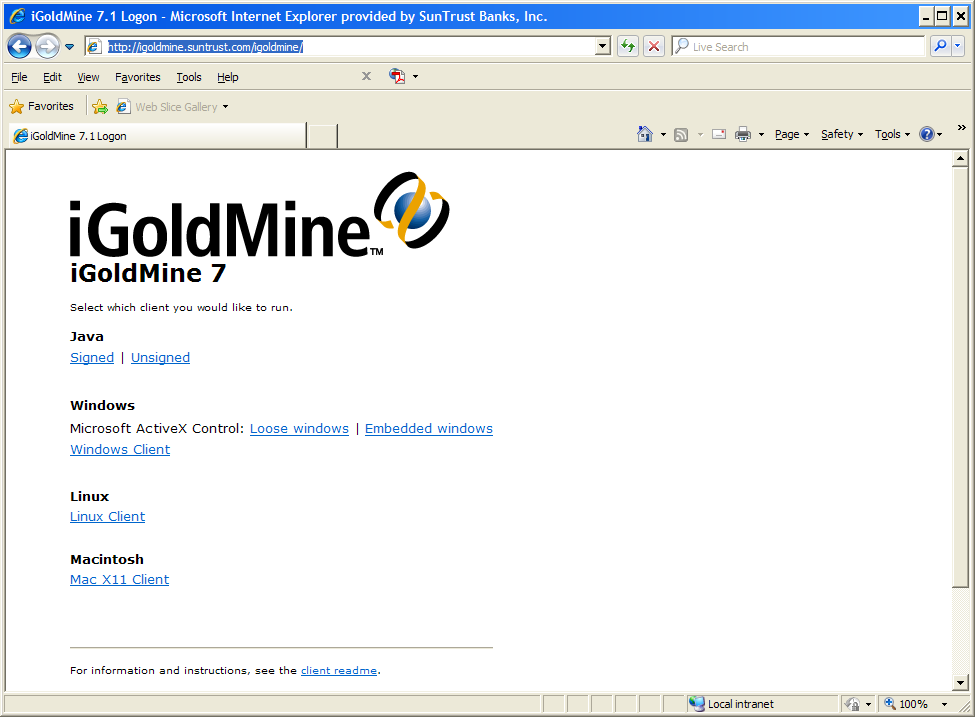 Figure 1Click on Microsoft ActiveX Control: Loose Windows (Figure 2).Figure 2Log in (Figure 3):User name: RACFID Password: same as Novell password  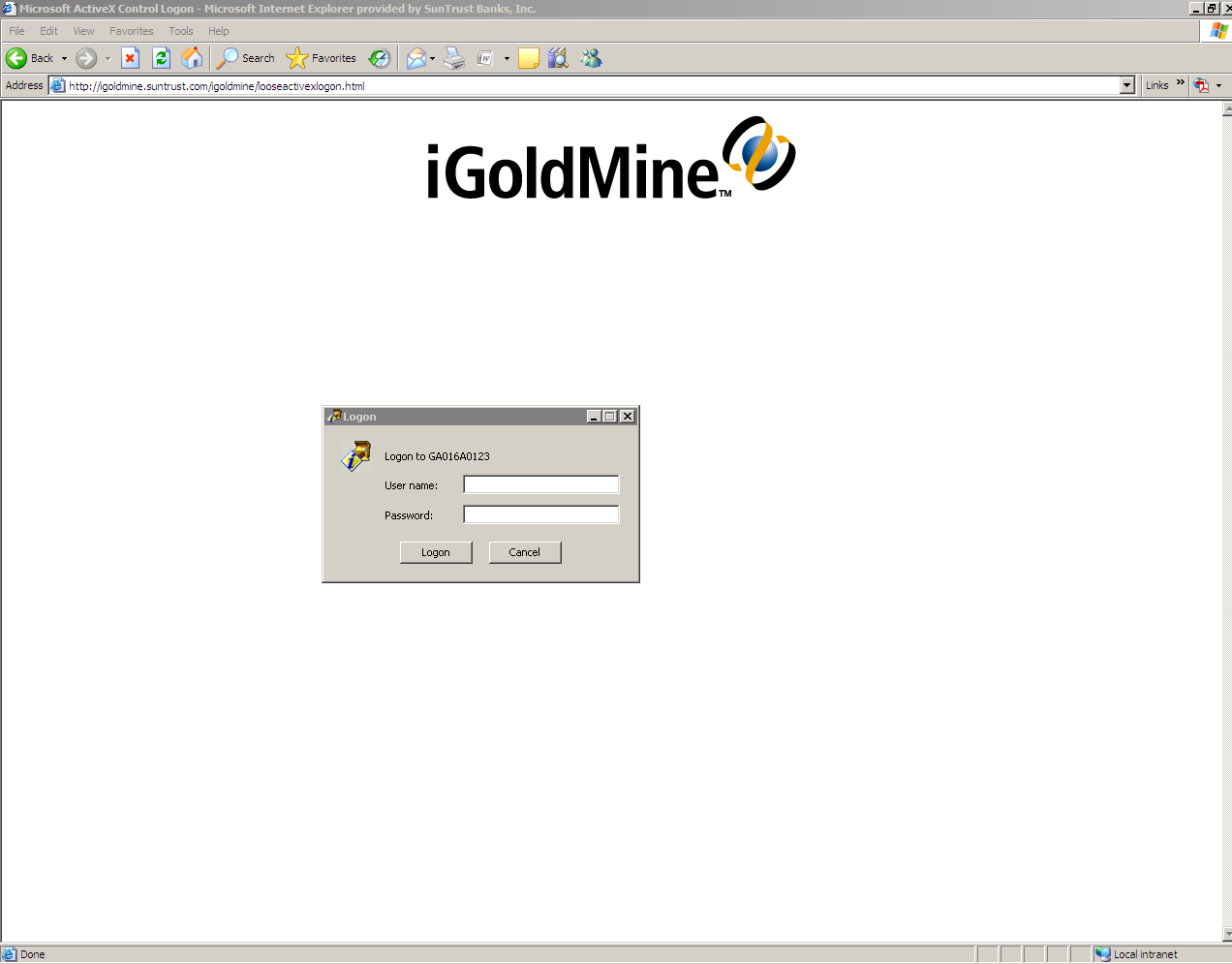 Figure 3Double-click on Goldmine icon (Figure 4).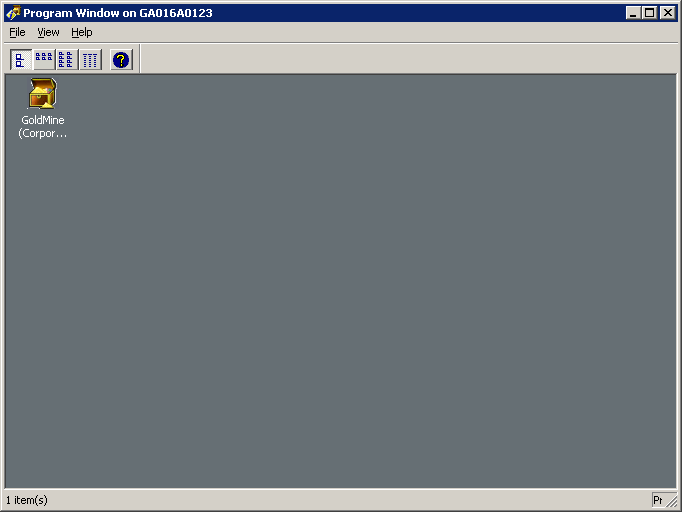 Figure 4Log into Goldmine using assigned Goldmine Username provided by Goldmine administrator. Leave password field blank and click OK (Figure 5).Note:  Goldmine Username is not same as RACFID.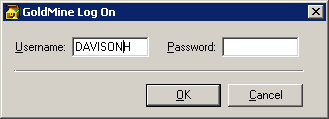 Figure 5Step 3 – Login as administratorBusiness Project ManagerClick File and click Log in Another User (Figure 6). 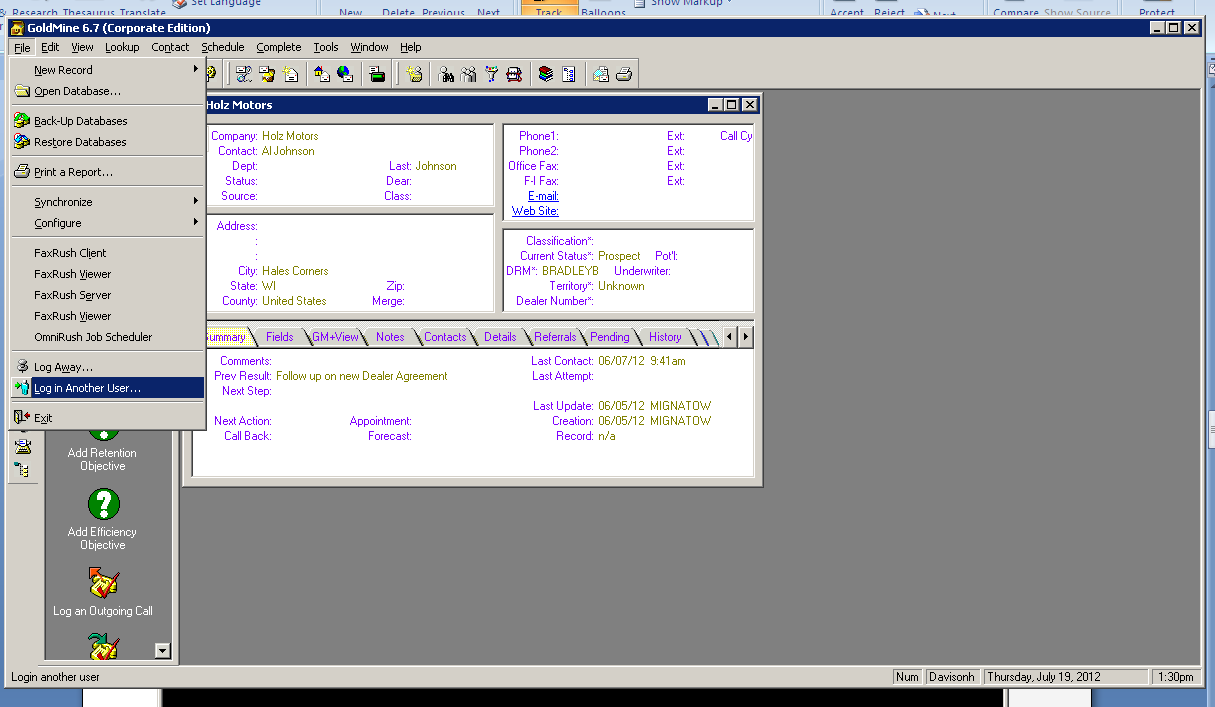 Figure 6Type bruinfax as the username; leave password field blank and click OK (Figure 7). 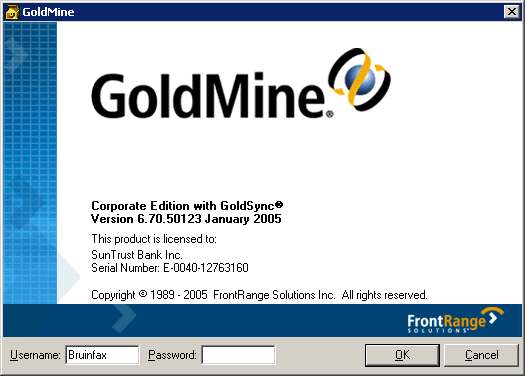 Figure 7Step 4 – Add ContactNote: If updating existing Dealer information, skip 8-9 and reference 10.a. below.Note: If only changing status, skip 9-10 below and proceed to Step 5.Business Project ManagerClick File; New Record; New Company and Contact (Figure 8).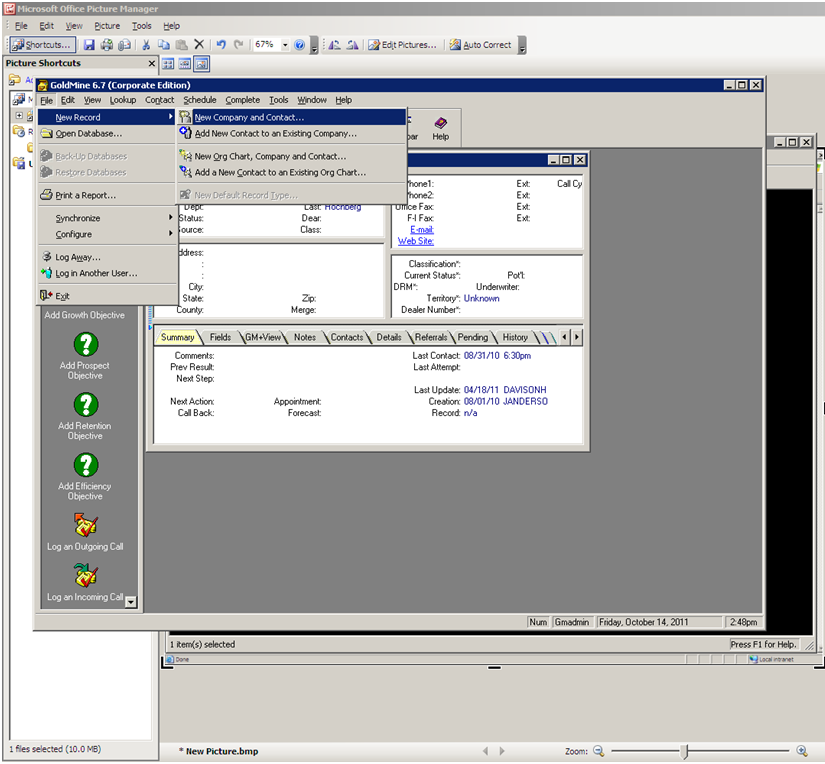 Figure 8Enter the appropriate Company, Contact, and Phone Number information provided in the email from Operations Specialist and click OK (Figure 9). This initiates a search for duplicate entries in the system.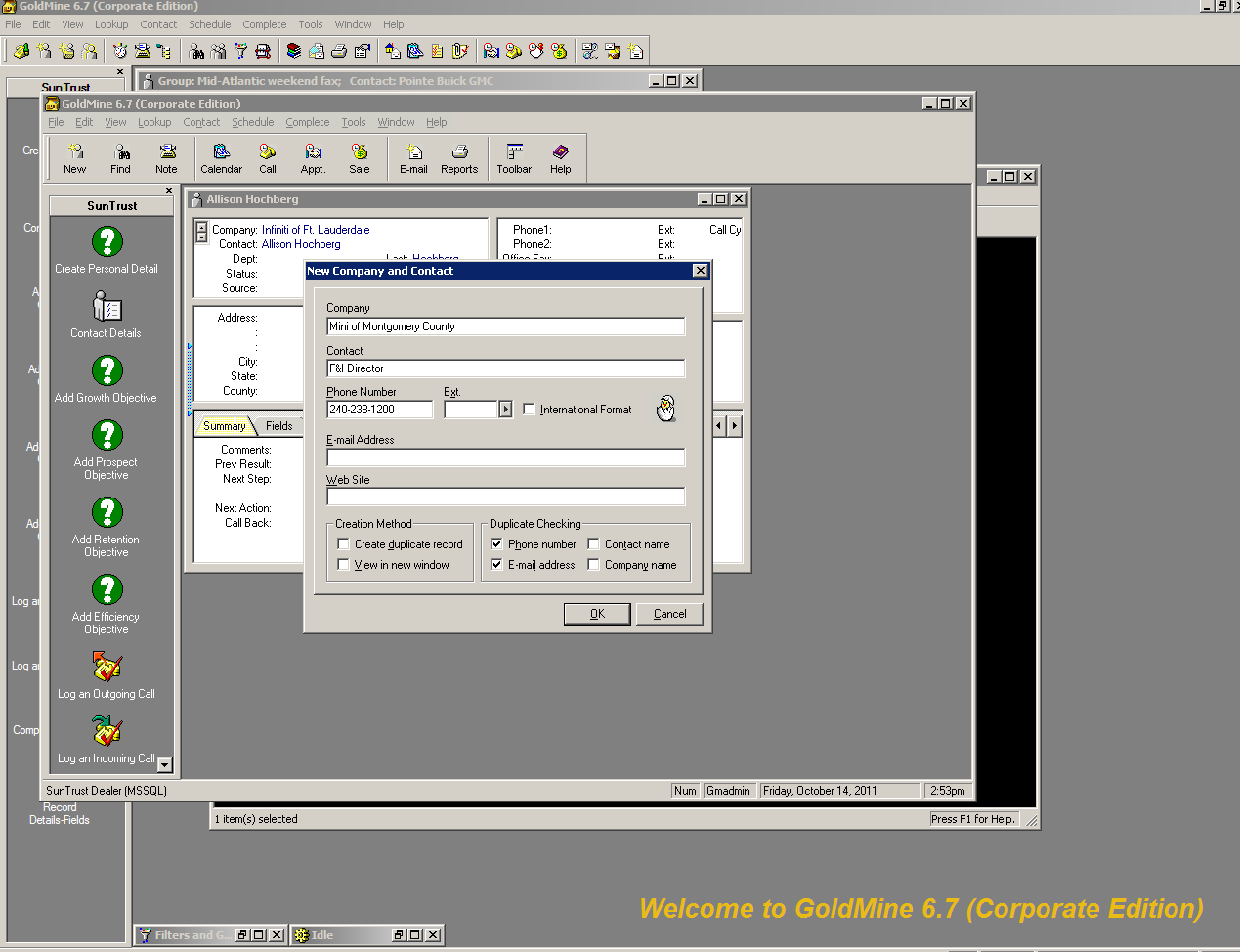 Figure 9Click on each field (Figure 10) as appropriate to:type information provided by Operations Specialist into Contact recordset Classification field to Auto Dealer and Current Status field to Active change territory to appropriate DRM (see 11. References and Related Documents).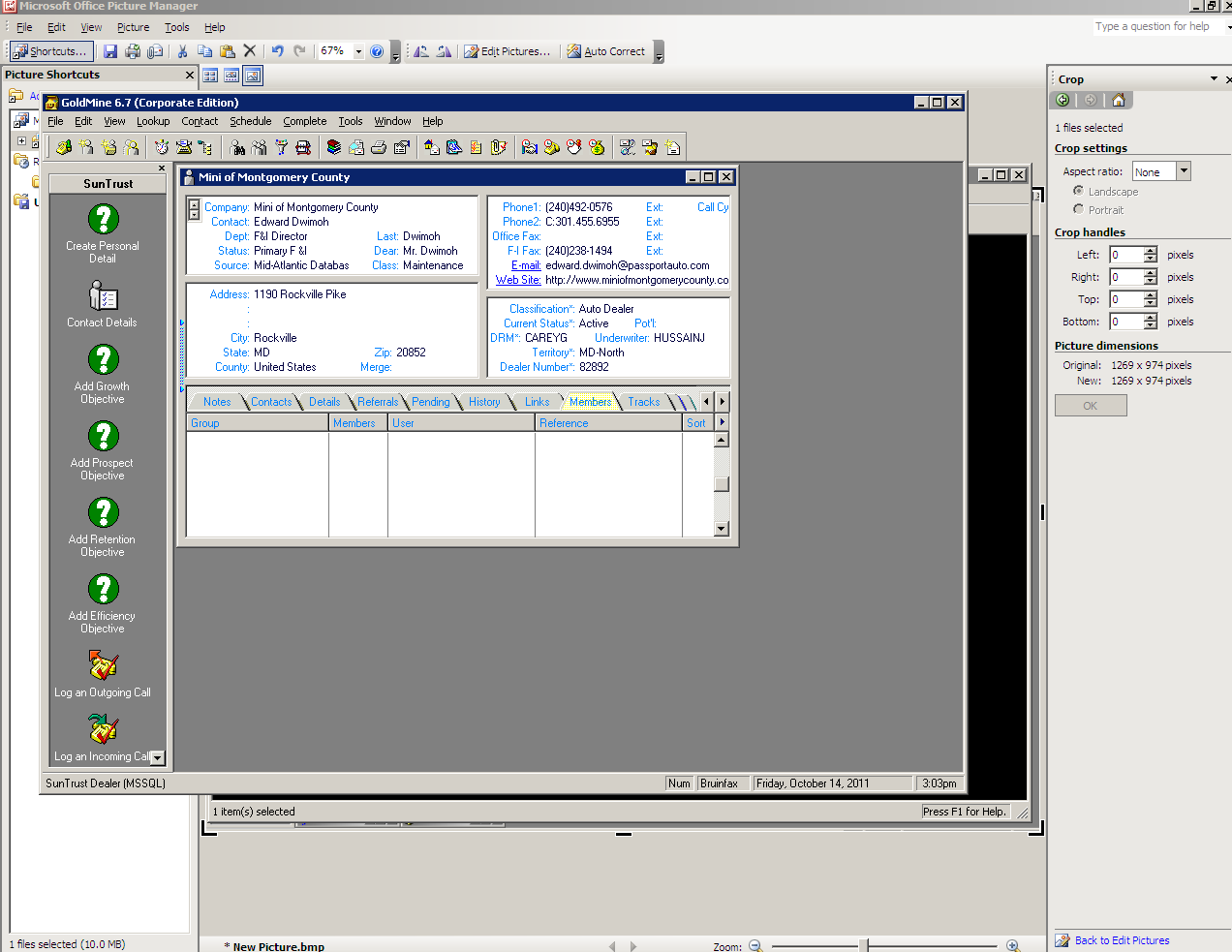 Figure 10Step 5 – Update Contact Status  Note: If not changing status, skip this step.Business Project ManagerChange Current Status field to reflect Operations Specialist email regarding status (Figure 11).Figure 11Step 6 – Add as Member to Fax Groups  Note: If deactivating or updating Dealer, skip this step.Business Project ManagerRight-click Members tab on the selected Contact Record and click New (Figure 12).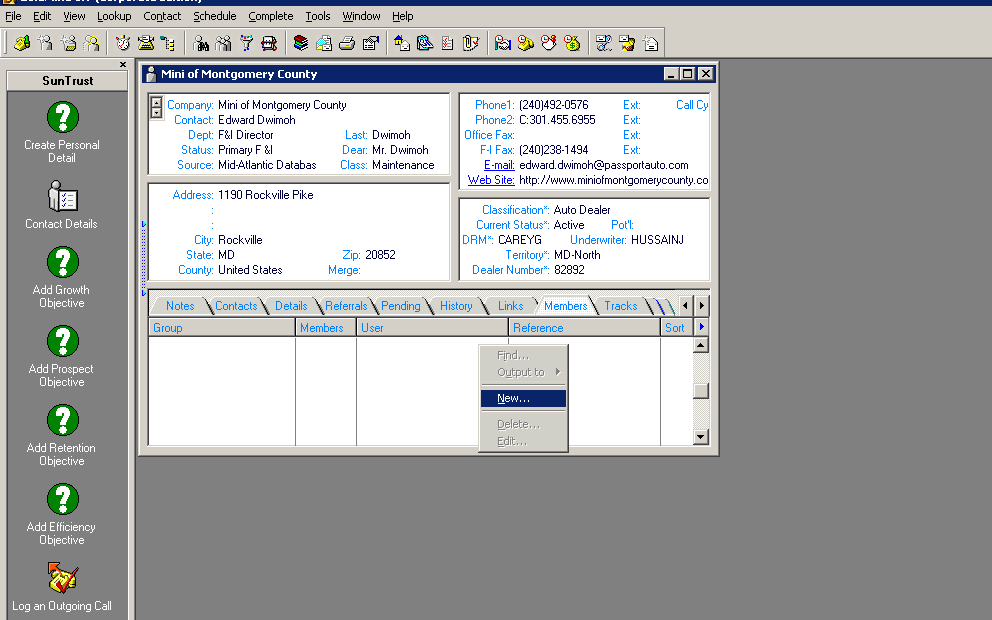 Figure 12Add to groups based on grid link (See 11. References and Related Documents)  (Figure 13). Repeat for additional groups that need to be added.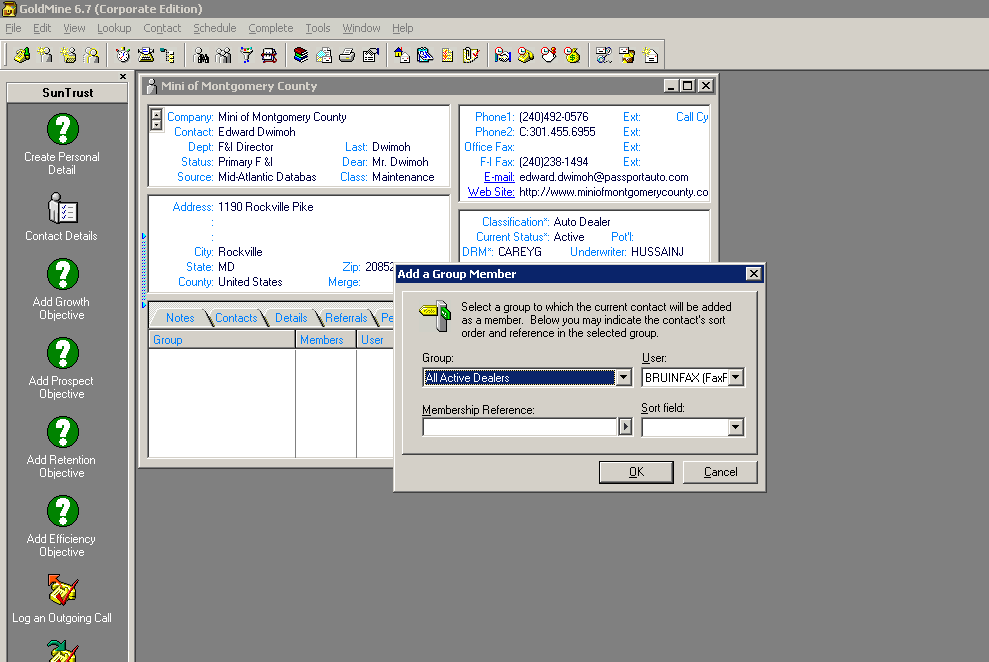 Figure 13Step 6 – Delete as Member of Fax Groups  Note: If reactivating, updating or adding Dealer, skip this step.Business Project ManagerRight-click on Members tab on the selected Contact Record selected and click Delete (Figure 14). Repeat for all Groups in which the contact is a member.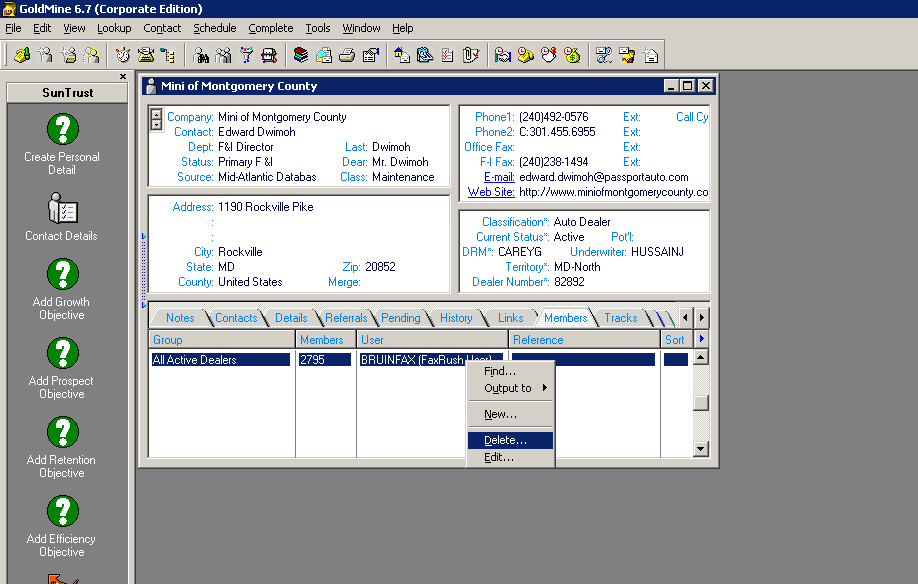 b. Repeat for all Groups that the Contact is a member of.Key Performance and Key Risk Indicators (KPI & KRI)There are no Key Performance or Key Risk Indicators for this procedure.ControlsPlease contact your Operational Risk Officer for detailsReferences and Related DocumentsDRM Territory GridPoints of ContactFor questions about this procedure, contact:John Somebody, DFS Business Project Manager-Dealer Financial Services, 804.xxx.xxxx, email address AppendixThere is no appendix associated with this procedure.Change LogLine of Business / DepartmentConsumer Lending/Dealer Financial ServicesLine of Business / DepartmentConsumer Lending/Dealer Financial ServicesSubjectGoldmine Record ManagementSubjectGoldmine Record ManagementSubjectGoldmine Record ManagementSubjectGoldmine Record ManagementDistributionDFS Goldmine Administrators/Operations SupportVersion1_PUBVersion1_PUBProcedure NumberProcedure NumberEffective Date07/23/12Issued ByDealer Financial ServicesIssued ByDealer Financial ServicesIssued ByDealer Financial ServicesTypeProcedureLevelStandardLast Review10/14/11ApprovalsJim SmithApprovalsJim SmithApprovalsJim SmithApprovalsJim SmithApprovalsJim SmithNext Review07/23/13RoleResponsibilityDFS Business Project Manager Facilitates process to update Goldmine. Operations SpecialistProvides Dealer contact information.SystemDefinitionGoldmineDealer contact databaseDRMTerritoryBBUTTOCO-Colorado, TX-TexasAINSGMD-South, MD-DEBRADLEYBWisconsinCAREYGMD-NorthCDUDLEYTX-TexasFSZ-Bob ZimmermanPA-FSZ, NJ-New JerseyFSZ-Jim FoxPA-FSZ, NJ-New JerseyFSZ-Steve SchymanskiPA-FSZ, NJ-New JerseyHBITTMANKY, GA-Alabama, TN-Nashville, GA-Rome, GA-AtlantaJANDERSONFL-South, FL-MiamiJGUNTHERGA-Alabama, FL-AlabamaNC WestNC-West, MA-South CarolinaJONESCGA-Atlanta, GA-Rome, TN-Nashville, IL-IllinoisROWENSFL-Central, FL-Southwest, FL-Miami, FL-East Central, FL-North Central, FL-Northeast, FL-West CentralSMITHGVA-NorthSTANDLEYNC-EastVANSYOCWisconsinWHITLEYKVA-Central, VA-West, VA-EastWILLIAMSGA-Atlanta, GA-Macon, GA-South Carolina, GA-Augusta, GA-Brunswick, GA-Savannah, GA-Columbus, KY-KentuckyWRAOFL-Tampa, FL-Miami, FL-West Central, FL-Southwest, FL-SouthZIMMERMAMN-Minnesota, ND-North DakotaVersionSectionChange AuthorDateChange Summary1AllJohn Somebody7/23/12Converted procedure to new template